M  S B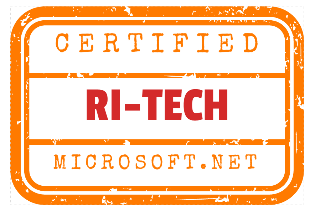 Contact: +77777777; Email: sample@gmail.com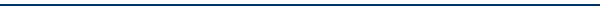 OBJECTIVESeeking a position in an organization that provides me ample opportunity to explore & excel while carving out the niche for personal, professional as well as organizational goals.TECHNICAL SKILLSFramework                     .NET 4.6PROFESSIONAL PROJECTS1.EDUCATIONAL CREDENTIALSMaster of Computer Application, 2015-18Dr.D.Y.Patil Institute of Management and Research Pimpri; Pune University – with 1st ClassBachelor of Computer Application, 2012-15 Dr.D.Y.Patil College of Arts Commerce And Science Pimpri; Pune University – with 1st ClassHSC, 2011Bhairavnath Junior College Bhosari; Maharashtra Board - 2nd Class SSC, 2009 Bhairavnath High School Bhosari; Maharashtra Board – 1st ClassDate of Birth: Languages Known: Marathi, Hindi and English. Address:LanguagesDesktop ApplicationC,C++,C#.NET Windows FormWeb TechnologyASP.NET (WEB FORMS & MVC 5),  JQUERY,BOOTSTRAP, HTML 4/5, CSS, JAVASCRIPT, TYPESCRIPTS, ANGULAR 2Data TechnologyEntity Framework 6.0(DB First, Model First, Code First), LINQ, ADO.NET, SQL, T PLSQL (Functions, Stored Procedures, Cursors)DatabaseMS-SQL Server2008/2012/2014SOA TechnologyTools & UtilitiesWEB API 2.0Crystal Report 13.0, VISUAL SVNTitle Project TitleTechnologyResponsibilities.NET Framework 4.0, C#.NET, MVC, Linq, Entity Framework, Ajax, Jquery, Microsoft Visual  Studio.NET  2013, SQL Server 2012 Coding, Database Designing, Jquery Implementation.DescriptionSample description Sample description Sample description Sample description Sample description Sample description Sample description Sample description Sample description Sample description Sample description Sample description Sample description Sample description Sample descriptionSample description Sample description Sample description Sample description Sample description Sample description Sample description Sample description Sample description Sample description Sample description Sample description Sample description Sample description Sample descriptionSample description Sample description Sample description Sample description Sample description Sample description Sample description Sample description Sample description Sample description Sample description Sample description Sample description Sample description Sample descriptionSample description Sample description Sample description Sample description Sample description Sample description Sample description Sample description Sample description Sample description Sample description Sample description Sample description Sample description Sample description2.TitleProject TitleTechnologyResponsibilities.NET Framework 4.6, ASP.NET Repository, C#.NET, Linq, Entity Framework, Ajax, Jquery, Microsoft Visual  Studio.NET 2015 And SQL Server 2008.Coding, Database Designing, Jquery Implementation.DescriptionSample description Sample description Sample description Sample description Sample description Sample description Sample description Sample description Sample description Sample description Sample description Sample description Sample description Sample description Sample descriptionSample description Sample description Sample description Sample description Sample description Sample description Sample description Sample description Sample description Sample description Sample description Sample description Sample description Sample description Sample descriptionSample description Sample description Sample description Sample description Sample description Sample description Sample description Sample description Sample description Sample description Sample description Sample description Sample description Sample description Sample descriptionSample description Sample description Sample description Sample description Sample description Sample description Sample description Sample description Sample description Sample description Sample description Sample description Sample description Sample description Sample description